MADiha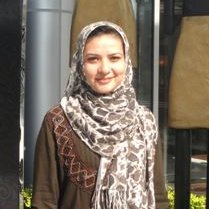 MADiha.335978@2freemail.com 	 (Customer Services / PuBLIC RELATIONS)__________________________________________________________________________________________________________________________________________________________________________________________________________________CAREER OBJECTIVESTo be a vital & imperative part of reputed organization which provides a steady career growth along with job satisfaction, challenges and give value contribution in the success of organization.PERSONAL PROFILEExcellent hands on MS Office Tools.Excellent written and verbal communication & interpersonal skills.The ability to develop client relationships & work effectively to deadlinesHighly motivated Executive with experience of Information Technology, Inventory control and Document reporting.Working on SQL databases & company based analysis tools for data extraction.Excellent in grabbing business processes information & understanding current business flow.Good communication skills & report writing skills.Punctual, reliable, detail oriented, multitasking, well organized and able to work on own initiative & as a part of a team. Excellent effective communication, presentation and organizational skills and work experience.Motivated, proactive, self-starter with proved ability to use own initiative with "can do" attitude.Energetic and capable of working with minimal support. Possess demonstrated ability to work effectively and congenially with employees at diverse levels.Ability to multi task; can work under pressure and meet deadlines.Languages: Urdu (Native), English (Fluent)Typing Speed: 45 WPM__________________________________________________________________________________________________________CAREER EXPERIENCE – EMPLOYMENT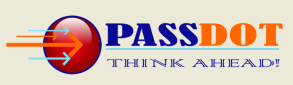 2016 Mar – presentPassDOt technologiesCustomer Service Officer / COordinatorDUTIES Product knowledge- Product information & understanding of business flow. Customer service & coordination. Arrange initial meetings with clients for sales presentations. Identify and develop sources of potential clientsCross Functional Communication. Interact with sales team & technical support department for product issues & findings. Documentation & Reporting – Weekly & Monthly reporting on Performances on Client registration.In house Reporting – Providing assistance in documentations used for Client building, client consultations.Availability- Maintained availability on all current workings and providing results within time limit.2013 MAR – 2016 FEB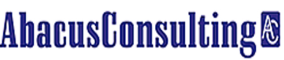 Abacus consultingIT asset CONTROLLER  (add. charge)Lahore, pakistan							IT Inventory Management - Maintenance and procurement of IT Assets used in the Data Centre and network.Reporting- Direct reporting to IT Manager for all the IT assets & management.Utilization ,deployment &  Administration of IT AssetsKeeping complete track of IT equipment installed in the Network of Call Center setup for TELENOR.Keeping record of all the faulty and damaged equipment.Vendor coordination for repairing and new procurement of assetsPreparation & maintenance of weekly & monthly reports on Inventory.Track & deploy system installations on nodes.Handle correspondence with department peers on all related IT issues.Achievements:Successfully re-designed Inventory system & kept track of equipment.Successfully reported for the Internal & external audit for the company (ISO certification)2012 JUL – 2013 feb abacus Consultingsystem Support OfficerLAhore – pakistanProvide technical assistance to CROs, team leads & other network users. Provide run time trouble shoot on web applications & system issues. Listening to User requirements and providing assistance accordingly.Maintenance of existing clusters and nodes of the network.Providing assistance in installation of systems and nodes.Responding to incoming issues & queries from operational departments.2010 jUL – 2012 Jun 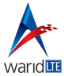 warid telecomCustomer Support RepresentativeLAhore – pakistanComplete knowledge on products provided by company.Applying excellent communication skills for customer assistance.Listening to customer queries & issues and assisting accordingly.Smart management of angry customers by listening carefully, apologize gracefully & find solution.Promoted to postpaid customer service from prepaid customer service.Responding to incoming calls & assigned on outbound campaigns.2008 jAN – 2009 JUN 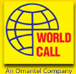 World callCustomer Support RepresentativeLAhore – pakistanComplete knowledge on products provided by company.Responding to incoming calls & deliver product information.Applying excellent communication skills for customer assistance.Listening to customer queries & providing relevant solutions.Applying up sell & cross cell techniques.Smart management of angry customers by listening carefully, apologizes gracefully & find solution.__________________________________________________________________________________________________________educational BackgroundBachelor OF Computer SciencesIQRA University Lahore - PAKISTANJan 2006Cisco Certified Network Administrator (CCNA)CORVIT Systems Lahore - PAKISTANSep 2005 (training course attended)__________________________________________________________________________________________________________REFERENCE on demand